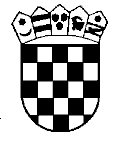 REPUBLIKA HRVATSKAVRHOVNI SUD REPUBLIKE HRVATSKE   Ured predsjednikaBroj: Su-VII-8/2024-11Zagreb, 3. travnja 2024.Na temelju članka 19. Pravilnika o postupku jednostavne nabave u Vrhovnom sudu Republike Hrvatske broj Su-VII-44/2022-1 od 1. veljače 2023., u postupku jednostavne nabave robe – uredske potrepštine, predsjednik Vrhovnog suda Republike Hrvatske donio je O D L U K UU postupku jednostavne nabave robe – uredske potrepštine, Ev. nabave br. 6/2024 za naručitelja - Vrhovni sud Republike Hrvatske, odabire se ponuda ponuditelja: Narodne novine d.d., OIB: 64546066176, s kojim će se sklopiti ugovor. O b r a z l o ž e nj e1. Vrhovni sud Republike Hrvatske, kao naručitelj, proveo je postupak jednostavne nabave za predmet nabave robe – uredske potrepštine, Ev. br. nabave 6/2024 procijenjene vrijednosti nabave: 7.000,00 EUR bez PDV-a, na temelju odredbi Pravilnika o postupku jednostavne nabave u Vrhovnom sudu Republike Hrvatske od 1. veljače 2023. broj Su-VII-44/2022-1.1.1 Cijena odabrane ponude iznosi 5.469,59 EUR, odnosno cijena ponude sa porezom na dodanu vrijednost iznosi 6.836,99 EUR. Cijena odabrane ponude je u skladu s procijenjenom vrijednosti nabave.2. Naručitelj je izradio dokumentaciju o nabavi, pozvao tri gospodarskog subjekta na dostavu ponude i objavio poziv na dostavu ponude na mrežnoj stranici naručitelja na temelju pripremljene dokumentacije.3. U otvorenom roku za dostavu ponuda koji je trajao do 26. ožujka 2024. do 15,00 sati ponude su dostavila dva gospodarska subjekta i to:Narodne novine d.d., Zagreb, Savski gaj XIII. 62.	 FIV d.o.o., Zagreb, Dobri dol 36što je zabilježeno u Upisniku ponuda broj Su-VII-8/2024-4 i Zapisniku o otvaranju ponuda broj Su-VII-8/2024-9 od 26. ožujka 2024. i Zapisniku o pregledu i ocjeni ponuda broj Su-VII-8/2024-10 od 27. ožujka 2024.4. U postupku otvaranja, pregleda i ocjene ponuda ponuditelja, ovlašteni predstavnici naručitelja su izvršili otvaranje, pregled i ocjenu ponuda te provjeru uvjeta osnova isključenja i uvjeta sposobnosti za sve ponuditelje što su konstatirali u Zapisnicima.5. Kriterij odabira ponude je valjana ponuda (prihvatljiva, prikladna i pravilna) koja je najpovoljnija s najnižom cijenom, sukladno točki 8. Dokumentacije o nabavi, Ev. br. 6/2024, br. Su-VII-8/2024 od 15. ožujka 2024.6. Ovlašteni predstavnici naručitelja su utvrdili da su ponude ponuditelja Narodne novine d.d., Zagreb, Savski gaj XIII. 6 i ponuditelja FIV d.o.o., Zagreb, Dobri dol 36 valjane, odnosno ispunjavaju uvjeta i zahtjeve iz Dokumentacije o nabavi.7. Na temelju odredbe članka 22. Pravilnika o postupku jednostavne nabave u Vrhovnom sudu Republike Hrvatske broj Su-VII-44/2022-1 od 1. veljače 2023., protiv ove odluke ponuditelji nemaju pravo na pravni lijek.8. Odluka o odabiru proizvodi pravne učinke od dostave iste svim sudionicima predmetnog postupka nabave. 								     P r e d s j e d n i k								mr. sc. Radovan Dobronić Dostaviti Odluku odabranom ponuditelju iz izreke ove Odluke te svim gospodarskim subjektima koji su dostavili ponude, elektroničkim putem s potvrdom o primitku: Narodne novine d.d.,FIV d.o.o., Zagreb, za spis, ovdje